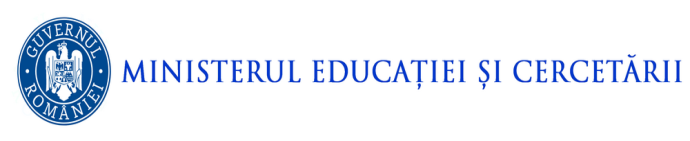 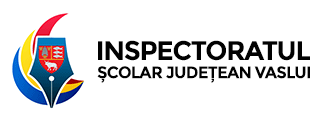 Strada  Donici,  nr.  2Tel.: 0235/311.928 // Fax: 0235/311.715; 0235/319.234e-: isjvaslui@isj.vs.edu.rohttps://isj.vs.edu.ro/Olimpiade limbi moderneEtapa județeanăNr. crt.Olimpiada școlarăData desfășurăriiLocul de desfășurare1.Olimpiada de limbă engleză 16 martie 2024 - proba scrisă *****23 martie 2024 – proba orală Liceul Tehnologic „Al. I. Cuza” Bârlad*****Liceul Teoretic „Emil Racoviță” Vaslui2.Olimpiada de limba rusă modernă16 martie 2024Liceul Tehnologic „Al. I. Cuza” Bârlad3. Olimpiada de limbă franceză 23 martie 2024Liceul „Ștefan Procopiu” Vaslui4. Olimpiada de limbi romanice – limba spaniolă, italiană 23 martie 2024Liceul „Ștefan Procopiu” Vaslui